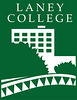 Curriculum Committee MeetingFriday, November 17, 2017Room T-850, 1:00-3:00pmPresent: Pinar Alscher*; Heather Sisneros*; Iolani Sodhy-Gereben*; Laura Bollentino*; Vina Cera*; Laurie Allen-Requa*; John Reager*; Rebecca Bailey*; Chelsea Cohen*; Phillippa Caldeira*; Julianne Kirgis;Absent: Laura Gomez-Contreras*; Meryl Siegal*; Anne Agard*; Donald Moore*; Corey Hollis*; Peter Crabtree; Chuen-Rong Chan; Denise Richardson; Mildred Lewis; Kevin Wade; Guests: Black Moon (PHOTO), Michael Moya (PHOTO), Alicia Christenson (M/LAT), Michael Jay (GRART), Melissa McElvane (CONMT); Arturo Davila-Sanchez (SPAN), Joan Bobkoff (PHOTO); Petra Schontges (COSM)AGENDA ITEMSUMMARY OF DISCUSSION and DECISIONSFOLLOW UP ACTION and RESPONSIBLE PARTYI. CALL TO ORDER1:00pm Sign in1st : 2nd: II. APPROVAL OF MINUTES1:05Approval of 11/3/17 minutesAdding M/LAT 37 to agenda1st : 2nd: III. REVIEW OF PROPOSALS1:10 M/LATM/LAT 37 Latinx Culture: Music, Art, and Theater37—new; added DE; part of M/LAT AA; created after talking to counselors about what courses could be created to meet different IGETC/CSU areas; similar class exists at DeAnza and other CC colleges; question about missing tab in DE addendum; committee agrees to add it after the meeting1st : John 2nd: Rebeccauni DE:1st : John2nd: RebeccaWith addition added after the meeting by the admin COSMCOSM 299 Cosmetology Study Abroad299—new; overmapped; opportunity for students to be exposed to culture outside of Oakland area; currently focused in going to London (since center of the industry); 1st : Laurie2nd: RebeccauniCONMTCONMT 2-- LEED CM-Sustainable Building and Management PracticesCONMT 10-- Introduction to Construction PracticesCONMT 18-- Construction Project Management ICONMT 20-- Blueprint Reading and Interpretation2—new; lec hours wrong (corrected)10—update; description; added DE18—update; description; added rec prep; added DE20—nc; added DEQuestions about DE: about day to day equivalent vs DE (activities); hesitant to approve until the addendum has been updated and made more specific; 1st : John2nd: VinauniDE1st : Rebecca2nd: Laurie1 abstain; nayGRART GRART 122 Applied Graphic Design 2GRART 230 Computer Basics for Graphics122—update; description; grading; changed pre to rec prep; removed rec prep; question of if we will wait until all the courses come at the same time; legacy; will fix legacy in meeting; changing description back to catalog230—nc; question of if they made requested changes (course was admin moved); need to fix the SLO assessment text; 1221st : Vina2nd: Julie2301st : Laura B2nd: JulieUni; approved with fixing SLOsMEDIAMEDIA 129 Portfolio Development129—update; changed description, grading policy, prereqs to rec prep; added MEDIA 111 to rec prep; question of if they made requested changes (course was admin moved)1st : Laura B2nd: JulieuniPHOTOPHOTO 11 Introduction to Black/White Film PhotographyPHOTO 12 Intermediate Black/White Darkroom PrintingPHOTO 13 Creative Darkroom: Alternative ProcessesPHOTO 72 Intermediate Digital PhotographyDarkroom Photography CP11—update; replacing 10; 12—new; part of CP and AA13— new; part of CP and AADarkroom CP—new; 72— new; part of AA; currently only have introduction course; need for students who want to go into the work force; 1st : Laura B2nd: Rebeccauni721st: Laura B2nd: LaurieUni; SPAN SPAN 2A Intermediate SpanishSPAN 30B Beginning Conversational SpanishSPAN 815 A voyage into the Nauatl speaking world2A—update; added prereq; updated for AA-T degree (added cultural content)30B—nc;  updated for AA-T degree (added cultural content)815—new fee based; 1st : Julie2nd: Laura BuniIV. ANNOUNCEMENTS2:52-3:00pm Program Review, Fall/Spring Submissions, META AssessmentMoving graduation dateProgram review 4 year Faculty search/position update;  1st : 2nd: V. ADJOURNMENT3:00pm